MEMORIU DE PREZENTAREîn vederea solicităriiACORDULUI DE MEDIUpentru proiectulCONSTRUIRE HALA METALICA P+1E SERVICE AUTO SI IMPREJMUIRE TEREN Denumirea proiectului ’’ CONSTRUIRE HALA METALICA P+1E SERVICE AUTO SI IMPREJMUIRE TEREN „Titularul 2.1. Numele companei BORLAN FLORIN Adresa poştală Sediul profesional in Jud. Constanta, Comuna Cogealac, Sat Tariverde2.3. Numărul de telefon, de fax şi adresa de e-mail, adresa paginii de internet Telefon: -Adresa de e-mail: -Numele persoanelor de contact  Tel : 0766 844 497 Ciceu Mihai Director/manager/administrator : -Responsabil pentru protectia mediului :………………………………………………………………………………………………………………………………………………………………………………………………………………………………………………………………………………………Descrierea caracteristicilor fizice ale proiectului3.1.  Rezumatul proiectuluiBeneficiarul doreste realizarea unei hale metalice parter +1 e cu destinatia de service auto .            Imobilul va avea un nivel si va cuprinde urmatoarele functiuni: - la parter: grup sanitar, spatii depozitare si service auto. - la etaj : birouri.3.2. Justificarea necesităţii proiectuluiBeneficiarul investiţiei doreşte realizarea unei hale metalice, ce va avea destinatia de service auto, aceasta investitie este necesara , deoarece  in imediata apropiere nu exista un astfel de serviciu .Bilant teritorial :Regimul juridic al imobilului : Contract de vanzare cumparare .Suprafata teren  = 5000.00 mpSuprafata construita existenta =  0.00 mpSuprafata construita propusa = 360.00 mpSuprafata construita rezultata = 360.00 mpSuprafata desfasurata existenta= 0.00 mpSuprafata desfasurata propusa= 648.00 mpSuprafata desfasurata rezultata= 648.00 mpPOT existent = 0.00 %			POT propus= 7.2 %CUT existent = 0.00				CUT propus = 0.1293.3. Elementele specifice caracteristice proiectului propusDescrierea generala a lucrarilor proiectateImobilul propus se va realiza din fundatii izolate din beton armat iar suprastructura va fi alcatuita din cadre metalice formate din stalpi metalici si grinzi cu zabrele metalice cu inchideri perimetrale din panouri sandwich pentru pereti si acoperis cu invelitoare din panouri sandwich pentru acoperis in doua pante.           Date tehnice ale cladirii propuse:- lungime hala – 30.00 m;- latime hala – 12.00 m;VOLUMETRIA SI SPATIUL OBTINUTSunt conditionate de cerintele beneficiarului. Solutiile au fost alese astfel incat sa fie in concordanta cu conditiile locale specifice amplasamentului, astfel incat sa ofere un maxim de eficienta investitiei respective. Oportunitatea investitiei este argumentata prin documentatia de Certificat de Urbanism aprobata si presupune realizarea unui hale metalice , cu destinatia de service auto.TRATAREA ARHITECTURALAAceasta este subordonata cadrului natural al zonei. Aportul la plastica arhitecturala, a aspectului cladirilor  consta in largirea gamei de finisaje utilizate si la rafinamentul solutiilor de detaliu - specifice. S-au urmarit avantajele ce decurg din solutiile tehnico-economice si de confort functional. Constructiile necesita intretinere permanenta. Reparatiile curente si observarea eventualelor deteriorari datorate factorilor externi, pe durata de viata a cladirilor intra in obligatiile beneficiarului.MATERIALELE FOLOSITEAtat functionalul, cat si finisajele interioare si exterioare s-au stabilit de comun acord cu beneficiarul si cu cerintele impuse prin Certificatul de Urbanism. S-au utilizat atat la exterior, cat si la interior finisaje durabile de calitate, rezistente in timpul exploatarii.	FINISAJE INTERIOAREa. Pardoselile: Se prevad pardoseli calde din parchet la birouri si reci la bai, sala service, spatii depozitare si terase exterioare.b. Peretii: in bai  se pevede faianta, in restul incaperilor zugraveli cu var lavabil.c. Tavanul: var lavabil pe suprafetele de glet ale tavanului. d. Iluminatul: va fi asigurat cu corpuri tip AB la bai si incandescente la celelalte incaperi. Se prevede iluminat exterior la intrarea in cladire, la terase si la aleile de acces. e. Tamplaria:tamplarie interioara la parter si etaj: din PVC, aluminiu sau lemn stratificat, usile pline .tamplarie exterioara din PVC, aluminiu sau lemn stratificat, usile pline sau  vitrate.f. Vopsitorie: se prevede vopsitorie in doua straturi la toate instalatiile si confectiile metalice de la scara, terase si balcoane, precum si la toate elementele de lemn.g.Scara: se va realiza din metal, constituind cale de evacuare PSI.h.Ventilatia se face natural. FINISAJE EXTERIOAREa.Panouri  b.Tamplarie PVC ACOPERISULInvelitoarea este de tip terasa necirculabila.Apa pluviala de pe terasa  se va colecta prin intermediul jgheaburilor si burlanelor metalice inoxidabile, zincate sau vopsite in camp electrostatic. Se pot utiliza jgheaburi si burlane din materiale plastice (PVC etc.). Apa pluviala se va colecta in interiorul incintei.ASIGURAREA LOCURILOR DE PARCAREIn proiect sunt prevazute suficiente locuri de parcare , astfel incat sa nu fie perturbate cirulatia in zona .SISTEMATIZAREA VERTICALASistematizarea verticala a avut in vedere alegerea celor mai judicioase solutii privind asigurarea evacuarii apelor pluviale de pe amplasament, utilizand sistemul de scurgere gravitational. Apele pluviale de pe constructie se colecteaza in jgheaburi din PVC si se dirijeaza la sol prin burlane din acelasi material. Se asigura trotuare de protectie de min. 80 cm prevazute cu rigole in jurul constructiei si alei de acces carosabile ce asigura accesul la locurile de parcare.3.3.4. Materiile prime, energia şi combustibilii utilizaţi, cu modul de asigurare a acestoraenergie electrica;alimentare cu apa 3.3.5. Racordarea la retelele de utilitati existente în zonăAlimentarea consumatorilor cladirilor cu energie electrica se va face dintr-un bloc de masura si protectie amplasat in exterior la limita de proprietate. Solutia finala privind alimentarea cu energie electrica va fi stabilita in cadrul Avizului de racordare in conformitate cu prevederile Regulamentului de furnizare si utilizare a energiei electrice la solicitarea beneficiarului investitiei.De la blocul de masura si protectie va pleca o coloana ce va alimenta tabloul general. Protectia coloanei de alimentare cu energie electrica se realizeaza prin intermediul intrerupatorului automat.In scopul asigurarii conditiilor optime de confort termic se realizeaza o instalatie de incalzire dimensionata pentru a asigura temperaturi interioare conform normativelor in vigoare, pentru fiecare spatiu .3.3.6. Descrierea lucrărilor de refacere a amplasamentului în zona afectată de execuţia investiţiei     Lucrările se vor executa numai pe terenul proprietate al beneficiarului, dat fiind ca exploatarea se va realiza in etape, atat pe orizontala cat si pe verticala.      La finalizarea lucrărilor se vor îndepărta toate resturile de materiale rămase în urma activităţii de exploatare şi se va realiza valorificarea/eliminarea tuturor categoriilor de deşeuri generate, cu respectarea prevederilor Legii nr. 211/2011 privind regimul deşeurilor, prin colaborarea cu firme specializate de colectare şi valorificare deşeuri.3.3.7. Căi noi de acces sau schimbări ale celor existente       Accesul se va realiza din   DJ 226A KM 13/850 pe toata deschiderea de este de 19.83 m. Adancimea minima a terenului este de 19.83 m iar cea maxima de aprox.55.00 m.3.3.8. Resursele naturale folosite în construcţie şi funcţionare  Exploatarea investitiei propuse  propuse nu necesita utilizarea unor resurse naturale din perimetrul analizat sau vecinatate dar se vor folosi o serie de materii si materiale.3.3.9. Metode folosite în construcţie  Cladiri  Imobilul propus se va realiza din fundatii izolate din beton armat iar suprastructura va fi alcatuita din cadre metalice formate din stalpi metalici si grinzi cu zabrele metalice cu inchideri perimetrale din panouri sandwich pentru pereti si acoperis cu invelitoare din panouri sandwich pentru acoperis in doua pante.   Date tehnice ale cladirii propuse: - lungime hala – 30.00 m;- latime hala – 17.00 m;2.Parcari, alei carosabile si necarosabile, trotuareConform nomativului PD177-2001 (Instructiuni tehnice departamentale pentru dimensionarea sistemelor rutiere rigide si semirigide)-pentru zona cu piatra sparta si trafic foarte usor, la parcari si alei carosabile s-a prevazut o structura tip 4 cu o grosime a stratului rutier de 51.0 cm si anume:4 cm beton asfaltic bogat în criblură BA16 în strat de uzură – SR EN 13108/1/2007; 5 cm binder de criblura 22,4  SR EN 13108/1/2007; 10 cm macadam  25 cm fundatie piatra sparta7 cm substrat de nisip  Structura rutiera descrisa mai sus se va poza pe un strat de umplutura din loess nivelat si compactat.La trotuare si aleile necarosabile s-a prevazut o structura cu o grosime de 19 cm si anume:4 cm beton asfaltic bogat în criblură BA16 în strat de uzură – SR EN 13108/1/2007;10 cm strat de piatra sparta;5 cm substrat de nisip.Incadrarea aleilor necarosabile se va face cu borduri din beton sau granit de 10x15 cm, iar a trotuarelor cu borduri din beton sau granit de 10x15 cm spre frontul construit( cladiri si borduri din beton de 20x25 cm spre carosabil.3.Spatii verzi In prima etapa se va asterne pamantul vegetal pe toata suprafata cu o grosime de 10 cm, dupa care se vor asterne rulouriule de gazon in grosime de 3 cm..Pe terenul in suprafata de 1.483 mp se gasesc 6 arbori si 5 arbusti dupa cum urmeaza:a. 2 castani din specia Aesculus hippocastanum Linb. 3 tei din specia Tillia platyphylloc. 1 plop din specia Populus albad. 3 arbusti din specia Berberis thunbergie. 2 arbusti din specia Forsythia intermediaPrin realizarea proiectului se vor taia 5 arbori si toti cei 5 arbusti, pastrandu-se doar teiul din coltul de sud-est. Pentru restul de 10 arbori si arbusti taiati, beneficiarul se angajeaza sa planteze acelasi numar de arbori si arbusti, din specii similare, la data si locul ce vor fi indicate de Primaria Municipiului Constanta, pana la receptia la terminarea lucrarilor.4. Alimentare cu apa si canalizareIn zona amplasamentului  exista retele de alimentare cu apa si canalizare. Imobilul propus a fi construit se va racorsa la reteaua de alimentare cu apa si canalizare menajera existente .Dupa obtinerea autorizatiei de construire se va intocmi  de catre un proiectant agreat de S.C. RAJA S.A. documentatia pentru obtinerea avizului tehnic de racordare.3.3.10. Planul de execuţie (faza de construcţie, punerea în funcţiune, exploatare, refacerea şi folosire ulterioară)Lucrarile necesare pentru construire si tehnologizare necesare  amplasamentului vor consta in :a.construirea propriu zisa a imobilului .b.amenajarea drumurilor de acces in interiorul fermei;c.asigurarea de utilitati pe amplasamet.a.Lucrarile de construire specifice cuprind urmatoarele etape :Realizarea lucrarilor ce fac obiectul prezentului proiect implica executarea unor lucrari cu caracter specific grupate astfel:Lucrari de terasamente -  cuprind lucrarile prin care se rezolva sistematizarea pe verticala, si se concretizeaza in:Sapatura pana la cota de fundareUmplutura + compactare Lucrari de cofrare, armare si betonare la imobilLucrari de montare Lucrari de tamplarie exterioara si interioara, metalica, din lemn sau PVCLucrari de spatii verziLucrari de realizare a carosabiluluiLucrari pentru asigurarea sigurantei circulatiei – semnalizarea pe timpul executiei si semnalizarea definitiva.SISTEMUL CONSTRUCTIV, CARACTERISTICI CONSTRUCTIVE    Lucrari de terasamenteLucrarile de sapaturi vor incepe numai dupa identificarea pe teren a tuturor retelelor si devierea lor. In cazul in care in timpul executiei lucrarilor apar intamplator retele de instala|ii subterane neprevazute in proiectele de specialitate se vor opri lucrarile si se va chema proiectantul si organele de exploatare a retelelor.Operatia de sapatura se va executa cu excavatorul pe pneuri in straturi succesive pana la atingerea cotei de fundare prevazuta in proiect.Pamantul din sapaturi si pentru umpluturi se va transporta cu autobasculanta, in depozite amenajate, respectandu-se prevederile primariei referitoare la pastrarea curateniei localitatii (de ex.: spalarea rotilor si a exteriorului basculantei la iesirea din santier sau din depozit cu jet de apa sub presiune pe platforme special amenajate etc.).Dupa efectuarea sapaturilor si evacuarea pamantului rezultat se va executa pregatirea patului in vederea asternerii  straturilor constante sistemului rutier. In principiu cota de fundare este cea prevazuta n proiect. Coborarea cotei de fundare (coborarea fundului sapaturii) sub cota diin proiect se stabileste cu ocazia receptiei naturii terenului de fundare de catre geolog, daca se constata ca terenul nu are caracteristicile avute in vedere la proiectare. Umpluturile se vor receptiona de catre geolog in baza buletinelor de analiza privitor la greutatea volumetrica in stare uscata. Nu se va trece la lucrarile pentru realizarea placii de la cota ±0,00 pana nu se receptioneaza umpluturile.Gradul de compactare al pamantului cerut prin proiect se considera realizat daca greutatea volumetrica in stare uscata   1,67 t/mc.		  Constructorul va menţine în permanenţă şantierul în stare de curăţenie şi îngrijire şi va prevede facilităţi corespunzătoare şi adecvate pentru depozitarea materialelor reziduale pentru a evita acumularea de reziduuri. Constructorul va fi responsabil pentru transportul în siguranţă şi depozitarea tuturor deşeurilor rezultate în urma activităţilor sale în aşa măsură încât nu va permite creşterea gradului de poluare a mediului, în nicio formă şi nici accidentala faţă de sănătatea oamenilor şi animalelor. Constructorul va fi responsabil pentru asigurarea de facilităţi sanitare corespunzătoare pentru forţa de muncă şi pentru cea a subcontractorului.Constructorul nu va permite descărcarea oricăror reziduri sanitare netratate în pânza de apă subterană sau în orice curs de suprafaţă, va lua toate precauţiile rezonabile în legătură cu sursele subterane de apă pentru a preveni orice interferenţă furnizarea sau captare din astfel de surse şi pentru a preveni poluarea apei pentru a nu afecta în mod organic calitatea acesteia. Toate vehiculele, echipamentele operate de Constructorul sau de subcontractorii săi, vor fi întreţinute conform specificaţiilor fabricantului şi a modului de servire cu o atenţie deosebită, pentru protecţia drumurilor, zgomotelor şi a emisiilor.1. Măsuri privind organizarea de şantier:             - împrejmuire perimetrală a şantierului prin panouri metalice;             - în interiorul şantierului se vor purta obligatoriu, de către toate persoanele care au acces, căşti de protecţie;             - muncitorii care lucrează la înălţime vor purta obligatoriu centurile de siguranţă legate de elemente verificate fixe şi stabile;             - existenţa panoului de identificare a investiţiei;             - depozitarea materialelor hidrofile, a sculelor şi a altor materiale se va face în construcţia provizorie ce se va executa pe amplasament;             - este interzisă depozitatea materialelor pe domeniul public;             - se vor păstra în permanenţă locurile de muncă şi căile de acces curate şi uşor accesibile. 2. Măsuri privind protecţia muncii precum şi protecţia şi stingerea incendiilor           Se vor respecta următoarele norme de către firma de execuţie:                a) Legea 319 din 2006 - Legea securităţii şi sănătăţii în muncă publicată în Monitorul Oficial al României nr. 646 din 14 iulie 2006.                b) Hotararea Guvernului nr. 1425 din 11 octombrie 2006 pentru aprobarea Normelor metodologice de aplicare a prevederilor Legii securităţii şi sănătăţii în muncă nr. 319/2006 cu modificările ulterioare;              c) Hotarare nr. 355 din 11 aprilie 2007 privind supravegherea sănătăţii lucrătorilor modificata si completata prin Hotararea nr. 1169/2011 si Hotararea nr. 1/2012;             d)  Hotarare nr. 600 din 13 iunie 2007 privind protecţia tinerilor la locul de muncă .                    e) Hotarare nr. 867 din 29 iulie 2009 privind interzicerea muncilor periculoase pentru copii;             f) Lege nr.  307 din 12 iulie 2006 privind apararea impotriva incendiilor;             g) Ordin   nr. 211 din 23 septembrie 2010 pentru aprobarea Dispozitiilor generale de aparare împotriva incendiilor la ateliere si spatii de întretinere si reparatii;pentru aprobarea Dispozitiilor generale privind apararea împotriva incendiilor la constructii si instalatiile aferente             i) Indicativ C 300-1994 „Normativ de prevenire şi stingere a incendiilor pe durata executării lucrărilor de construcţie şi instalaţii aferente acestora, aprobat de M.L.P.A.T. cu nr. 20/N/11.07.1994.              Aceste prevederi nefiind limitative, constructorul va lua ori de cate ori va fi necesar, măsuri suplimentare, astfel încât să se evite producerea de accidente.              Verificarea calităţii execuţiei construcţiilor se efectuează de către investitori/beneficiar prin diriginţii de şantier sau prin agenţi economici de consultanţă specializaţi.              La verificarea calităţii lucrărilor vor participa executantul, investitorul şi proiectantul, precum si Inspectia de Stat în construcţii în conformitate cu cele prevazute de Legea 10/1995 privind calitatea în construcţii.b.Amenajarea drumurilor  de acces  :    Aleile de acces si trotuarele se vor executa din pietris compactat peste care se va turna beton. In incinta se vor amenaja si spatii verzi. Aleile vor avea urmatoarea structura :- 6 cm strat uzura din beton ;- 10 cm strat macadam ordina ( piatra sparta sort 25 ÷ 63 mm ); - 15 cm strat fundatie din piatra sparta sort 63 ÷ 80 mm ;- 10 cm strat filtrant din nisip natural granulatie 0 ÷ 7 mm;     Trotuarele se vor executa pe un strat de 10 cm strat macadam ordina ( piatra sparta sort 25 ÷ 63 mm ) si un strat de min 6 cm din beton cu latime minima perimetral a costructiilor propuse de 1 , pentru dirijarea apelor pluviale cat mai departe de fundatiile constructiilor.c. Asigurarea de utilitati pe amplasamet  Racordarea la utilitati se va face dupa finalizarea lucrarilor de rezistenta, arhitectura si instalatii interioare. In perioada de executie a lucrarilor se vor asigura utilitatile pe organizare de santier, urmand ca dupa incheierea procesului verbal de receptie la terminarea lucrarilor, se vor incheia si contractele cu furnizorii de utilitati-alimentare cu apa, canalizare, , gaz, energie electrica, telefonie, internet.Organizarea de santier va fi amplasata in apropierea imobilului, conform si va consta in: container birou – 1 buc; container magazie – 1 buc si grupuri sanitare ecologice – 2 buc.Asigurarea racordării provizorii pentru organizarea execuţiei, la reţeaua de utilităţi din zona amplasamentului se va realiza astfel:a. Alimentarea cu energie electrică se va face prin racordarea celor doua containere la reteaua ENEL din zona. Pentru inregistrarea consumului de energie electrica se va monta un contor.b. Telefonie şi date: nu este cazul in perioada de executie. c. Alimentarea cu apă: Alimentarea cu apă provizorie se va face din bidoane de 20 l ce vor fi montate pe o instalatie de dozare amplasata in containerul birou.d. Canalizarea menajeră: nu este cazul. Vor fi amplasate doua toalete ecologice care vor fi vidanjate de o firma specializata/e. Canalizarea pluvială: Evacuarea apelor pluviale de pe construcţii se face prin jgheaburi şi burlane la terenul natural şi apoi prin sistematizarea verticală existentă la rigolele şi canalele de colectare a apelor pluviale existente.În cazul în care pe amplasament se vor descoperi, cu ocazia săpăturilor, reţele tehnico-edilitare neidentificate la data elaborării proiectului, se va lua legătura cu proprietarul reţelei şi proiectantul, pentru analiza soluţiilor (protecţie, deviere, etc).3.3.11. Relaţia cu alte proiecte existente sau planificateProiectul propus nu este direct legat/conditionat de realizarea unor alte proiecte, dar evolutia urbanistica a zonei este completata cu alte proiecte imobiliare din imprejurimi care dezvolta mult potenpalul zonelor limitrofe.In zona se vor realiza si alte proiecte de locuinte colective, unele din ele cu spatii comerciale la parter, pentru ca zona este de mare interes pentru cei care vor sa-si cumpere un apartament.3.3.12. Detalii privind alternativele care au fost luate în considerareNu au fost luate in consideratie alternative ale proiectului. 3.3.13. Alte activităţi care pot apărea ca urmare a proiectului (extragerea de agregate, asigurarea unor noi surse de apă, surse sau linii de transport al energiei, creşterea numărului de locuinţe, eliminarea apelor uzate şi a deşeurilor)Nu este cazul .3.3.14. Alte avize/acorduri/autorizaţii cerute pentru proiect -  Aviz alimentare cu apa ;-Aviz  Isu; -Aviz alimentare energie electrica ;Descrierea lucrarilor de demolare Nu este cazul Descrierea amplasarii  proiectului 5.1 Distanţa faţă de graniţe pentru proiectele care cad sub incidenţa Convenţiei privind evaluarea impactului asupra mediului în context transfrontier, adoptată la Espoo la 25 februarie 1991, ratificată prin Legea nr. 22/2001, cu completarile ulterioareNu este cazul. Obiectivul este situat la distanta mare de granita. Distantele fata de urmatoarele repere : - distanta de la amplasament pana la granita (vama ) Bulgaria : 90.00 km;- distanta de la amplasament pana la portul touristic Constanta: 59.80 km5.2 Localizarea amplasamentului in raport cu patrimonial cultural potrivit Listei monunmentelor istorice , actualizata , aprobata prin Ordinul ministerului culturii si cultelor nr. 2.314/2004, cu modificarile ulterioare ,si Repertoriul arheologic national prevazut de Ordonanta Guvernului nr. 43/2000 privind protectia patrimoniului arheologic si declararea unor situri arheologice ca zone de interes national , republicata ,cu modificarile si complatarile ulterioare    Satul Tariverde   este situat la o distanta de cca. 60 km fata de Plaja Corbu .Obiectivul este amplasat în  intravilanul, Comuna Cogealac,Sat Tariverde ,Soseaua Tulcei, jud. Constanta                Vecinătăţile terenului sunt:Vest  –  Soseaua Tulcei;Est  – Tanase Ecaterina;Sud  -  Duma Georgeta;Nord  – DJ 226AVecinatatile amplasamentului fata de granite:Vest  –  Soseaua Tulcei -10.00mEst  – Tanase Ecaterina – 8.00m si 16.46m Sud  -  Duma Georgeta-57.425m Nord  – DJ 226A-53.90m  Amplasamentul studiat nu face parte din Lista monumentelor istorice.5.3 Hărţi, fotografii ale amplasamentului care pot oferi informatii privind caracteristicile fizice ale mediului , atat naturale , cat si artificiale , si alte informatii 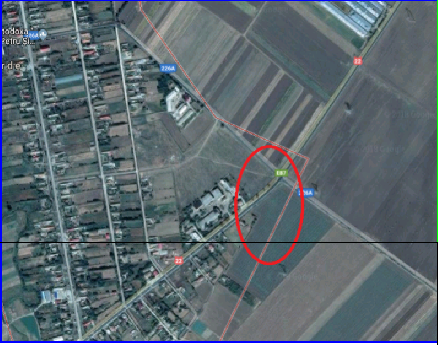 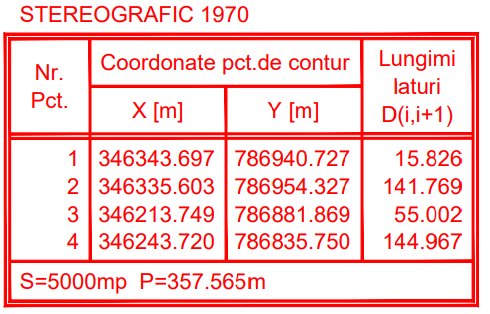 5.3.1 Folosinţele actuale şi planificate ale terenului atât pe amplasament, cât şi pe zone adiacente acestuia     Folosinta actuala a terenului este de Teren Cc(colt constructii) , liber .   Pe viitor se doreste realizarea unei hale metalice.5.3.2 Politici de zonare şi de folosire a terenuluiZonarea şi folosirea terenului conform destinaţiei stabilite prin PUG este de teren intravilan.5.3.3 Areale sensibileNu este cazul; zona nu face parte din areale sensibile.5.4 Detalii privind orice variantă de amplasament care a fost luată în considerareNu a fost luata in considerare alta varianta de amplasament a lucrarilor proiectate.Descrierea tuturor efectelor semnificative posibile asupra mediului ale proiectului     Impactul potential al investitiei este determinat de amplasarea investitiei fata de zona locuita, de conditiile geologice, hidrogeologice, geomorfologice si pedologice ale amplasamentului si de caracteristicile constructive ale lucrarilor proiectate, de amploarea lor si de durata de executie a acestora.    Lucrarile proiectate sunt amplasate in intravilanul localitatii Navodari.6.A Surse de poluanti si instalatii pentru retinerea , evacuarea si dispersia poluantilor in mediu : Pe perioada de executie a lucrarilor impactul potential este redus, limitat in spatiu (numai pe terenul  aflat in proprietate) si limitat in timp (numai pe durata executiei imobilului).  Pentru durata functionarii obiectivului, impactul asupra mediului va fi de asemenea redus, specific activitatilor aprobate prin reglementarile de urbanism.In perioada de exploatare/operare a investitiei propuse, potentialul impact negativ asupra factorilor de mediu poate fi rezultat strict ca urmare a unor situatii accidentale generate de defectarea autoturismelor proprietarilor de locuinte. Pentru aceste cazuri se apreciaza o probabilitate mica de aparitie, iar impactul negativ are un efect temporar, cu magnitudine redusa, pe termen scurt si reversibil.a) Protectia calitatii apelor :-  sursele de poluanti pentru ape, locul de evacuare sau emisarul:Perioada de executieIn perioada de executie a obiectivului propus principalele surse de poluare pentru ape sunt reprezentate de:organizarea de santier, traficul utilajelor si mijloacelor de transport, lucrarile de executie ale obiectivului,evacuarea accidentala de deseuri lichide sau solide pe sol sau in subsol.Impactul asupra apelor se manifesta printr-o posibila poluare fizica, chimica sau biologica. Probabilitatea de aparitie si amplitudinea impactului este mica in ceea ce priveste poluarea generata de organizarea de santier si de executia lucrarilor de constructii, intrucat au fost prevazute masuri adecvate de limitare a impactului, iar durata de timp si suprafetele afectate realizarii investitiei nu sunt mari.Perioada de operareAvand in vedere specificul lucrarilor, in timpul perioadei de exploatare, in conditii normale de functionare nu va exista impact asupra apelor subterane.Este posibil sa apara scurgeri accidentale de combustibili sau uleiuri provenite de la autoturosmele proprietarilor, dar probabilitatea de aparitie este foarte mica si cantitatile sunt nesemnificative.Este posibil de asemnea sa apara in cazuri accidentale imprastieri necontrolate de deseuri din mijloacele auto care transporta deseurile colectate.                Masuri de reducere a riscului: - nu sunt necesare.b) Protectia aerului :Surse si poluanti generatiPe perioada de execuţie a lucrărilor, sursele de poluare a aerului vor fi diferenţiate funcţie de specificul lucrărilor, şi anume vor fi constituite din:emisii de praf din activitatea desfăşurată în cadrul  organizării de şantier, dar mai ales pe amplasamentul lucrarilor emisii de poluanti gazosi de la utilajele utilizate.Emisiile din timpul desfăşurării lucrarilor sunt asociate cu manevrarea şi transportul unor materiale, curăţarea terenului, lucrările de construcţie. Emisiile de praf variază adesea în mod substanţial de la o zi la alta, funcţie de operaţiile specifice, condiţiile meteorologice dominante, modul de transport al materialelor. Principalii poluanţi care se emană în atmosferă de la motoare sunt monoxidul de carbon, plumbul, oxidul de azot, praf, dioxidul de carbon şi hidrocarburile. Toate acestea vor aduce un aport de poluanţi ai aerului în zona lucrărilor, ca şi pe căile de acces. În timpul exploatării obiectivului se apreciază ca surse de poluare a aerului:emisii de poluanti gazosi de la autovehiculele care utilizeaza drumul;degajari de mirosuri provenite de la mijloacele auto care transporta deseurile cplectate si care nu sunt corespunzatoare din punct de vedere al dotarilor tehnice .Impactul asupra aeruluiEmisia de poluanti pe durata executiei lucrarilor va fi limitata în timp pentru un amplasament dat. Amplitudinea impactului generat de emisiile de noxe este redusa, pentru ca se va impune constructorului sa utilizeze utilaje nepoluante, cu emisii reduse de poluanti gazosi si cu un control riguros al starii tehnice a tuturor echipamentelor de lucru.Se apreciaza ca lucrările desfăşurate în perioada de execuţie a obiectivului au un impact redus asupra calităţii atmosferei din zonele de lucru şi din zonele adiacente acestora.Pentru perioada de exploatare a obiectivului, impactul asupra aerului va fi determinat de intensitatea traficului desfasurat pe drum de acces la imobil. Se apreciaza un impact de amplitudine redusa, avand in vedere ca traficul nu este intens, iar activitatea de transport a deseurilor este reglementata si desfasurata numai cu conditia indeplinirii tuturor masurilor impuse de legislatia in domeniul protectiei mediului.c) Protectia impotriva zgomotului si vibratiilor:Surse de zgomot si vibratiiIn perioada de executie a lucrarilor sursele de zgomot si vibratii sunt localizate astfel:-	In zona de lucru zgomotul este produs de functionarea utilajelor specifice lucrarilor (sapaturi, forari etc) la care se adauga aprovizionarea cu materiale.-	pe trasele din santier si in afara lui, zgomotul este produs de circulatia autovehiculelor care transporta materiale necesare executiei lucrarii.Conditiile de propagare depind in primul rand de natura utilajelor, dar si de factori externi suplimentari (absorbtia undelor acustice/vibratiilor de catre sol, cladiri sau vegetatia existenta, viteza si directia vantului, topografia terenului s.a).Intensitatea emisiei fonice scade proportional cu cresterea distantei fata de sursa, cu gradul de denivelare a terenului, cu gradul de ocupare a terenului cu vegetatie si cu starea atmosferica.In faza de operare activitatea desfasurata nu constituie sursa semnificativa de poluare sonora.Eventualele surse minore de poluare sonora pe perioada de operare a investitiei au o probabilitate mica de aparitie si sunt reprezentate de:- lucrari de reparatii si intretinere a imobilului - zgomot produs de autovehiculele care transporta deseurile colectate si care nu sunt corespunzatoare din punct de vedere tehnic.Impactul potential Pe baza datelor privind puterile acustice asociate utilajelor, se estimează că în şantier vor exista nivele de zgomot de până la 85 dB (A) pentru anumite intervale de timp. De asemenea nivelul de zgomot se va incadra in limitele stabilite prin Ordinul 10009/1988 si Ordinul 536/1997, iar valorile limita de expunere la zgomot vor fi in concordanta cu cele prevazute de HG 493/2006 privind cerintele minime de securitate si sanatate referitoare la expunerea la zgomot.Valorile limita de expunere la vibratii vor fi cele prevazute de HG 1876/2005 privind cerintele minime de securitate si sanatate la expunerea lucratorilor la riscurile generate de vibratii.Având în vedere acest lucru s-a estimat ca in perioada de executie a lucrarilor impactul produs de sursele de zgomot şi vibraţii va fi redus.Pentru perioada de exploatare - se estimeaza ca in cazul executarii unor lucrari de reparatii ale imobilului nivelul constant de zgomot realizat va fi mai mic decat cel acceptat pentru incinte industriale (65 dB(A)), astfel incat nivelul zgomotului la limita receptorilor sensibili nu va  produce disconfort. Avand in vedere si frecventa foarte mica de aparitie, impactul poate fi considerat nesemnificativ.d) Protectia impotriva radiatiilor: Nu este cazul.e) Protectia solului si a subsolului:Surse si poluanti generatiProblema poluarii solului se poate pune in zona  organizarii de santier si in zona de executie a lucrarilor.Sursele potentiale de poluare in perioada de executie sunt:- traficul utilajelor grele care genereaza poluanti gazosi (monoxid de carbon, plumb, oxid de azot, praf, dioxidul de carbon) care prin intermediul mediilor de dispersie se pot depune pe suprafata solului;- pierderi accidentale de carburanţi, uleiuri, bitum sau alte materiale poluante, în timpul manipulării sau stocării acestora;-  depozitarea necontrolata şi pe spatii neamenajate a deseurilor tehnologice si menajere.In perioada de exploatare sursele potenţiale de poluare ale solului si subsolului sunt nesemnificative. Pot sa apara eventual deversari accidentale de deseuri din mijloacele de transport care colecteaza deseuri care tranziteaza zona catre statia de tratare deseuri sau pierderi accidentale de carburanţi de la acestea.Impactul produs asupra solului si subsoluluiÎn perioada de executie poate sa apara un impact fizic asupra solului prin efectuarea lucrarilor specifice realizarii investiei (sapaturi, terasamente). De asemenea poate aparea o poluare chimica datorata depozitarilor si deversarilor necontrolate de deseuri, dar frecventa si probabilitatea de aparitie sunt insa foarte reduse avand in vedere prevederile proiectului in acest sens. Pentru perioada de exploatare probabilitatea de aparitie a unei poluari accidentale este foarte redusa. Apreciem ca impactul este nesemnificativ.f) Protectia ecosistemelor terestre si acvifere:     In zona de amplasare a lucrarilor proiectate, nu s-au identificat monumente ale naturii sau arii protejate.g) Protectia asezarilor umane si  a altor obiective de interes public:În zona în care se va realiza investiţia nu sunt semnalate valori arheologice, istorice, culturale, arhitecturale care ar putea fi afectate.Vecinatatile terenului sunt urmatoarele: - la nord – 53.90m pana la limita cu DJ 226 , dupa DJ 226a  TEREN LIBER - la est: min 8.00m,max 16.46m pana la limita cu TANASE ECATREINA – TEREN LIBER , FARA CONSTRUCTII.- la Sud: 57.425 pana la limita cu DUMA GEROGETA , pe aceasta proprietate nu se afla constructii, iar din constructia propusa pana in prima constructie care se invecineaa pe aceasta latura sunt 145 m.- la vest: 10m pana la limita de proprietate cu Str. TULCEI, dupa aceasta, terenul este liber, fara constructii pe el.           h) Gestionarea deseurilor generate pe amplasament: Tipurile şi cantităţile de deşeuri de orice natură rezultate pe durata executiei lucrarilorConstructorul are obligatia, conform prevederilor H.G. nr. 856/2002 sa realizeze o evidenta lunara a gestiunii deseurilor, respectiv a producerii, stocarii provizorii, tratarii si transportului, reciclarii si depozitarii definitive a deseurilor.Deşeurile rezultate din activitatea de execuţie a investiţiei sunt reprezentate prin:Deşeuri menajereCod 20 03 01   deseuri municipale amestecateAceste deseuri vor fi in cantitati reduse si nu prezinta un pericol pentru mediu sau pentru sanatatea oamenilor. Ele pot constitui o sursa de degradare a peisajului doar printr-o gospodarire neadecvata.Deşeuri tehnologice si deseurile din constructii pot fi:Cod 01 03 01 sol vegetalCod 17 05 pamant, pietre si materiale din excavatiiCod 17 07 00 amestecuri de deşeuri de la construcţiiCod 17 09 alte deseuri de la constructiiDeşeuri din activitati conexeCod 13 02 00 uleiul de motor uzat, de transmisie si de degresareCod 13 02 07 uleiuri de motor, de transmisie si de ungere usor biodegradabileCod 13.07.01 ulei de comustibil si combustibil dieselCod 13.07.03 alti combustibili (inclusiv amestecuri)Cod 16 06 00 baterii si acumulatoriCod 16 01 03 anvelope uzateCod 16 01 07 metale feroaseAceste deseuri pot rezulta de la utilajele si mijloacelor de transport folosite in timpul executiei. Combustibilii lichizi si uleiurile pot aparea accidental si in cantitati nesemnificative. Ele pot constitui o sursa de poluare a solului printr-o gospodarire neadecvata.  Pentru a evita aparitia acestora, se va impune ca intretinerea si micile reparatii ale utilajelor care deservesc santierul sa fie executate numai in unitati specializate.Modul de gospodărire a deşeurilorDeşeuri menajereDeseurile menajere generate in locatia santierului vor fi colectate si evacuate in conditii sigure – colectarea se va face in pubele de colectare selectivă si se vor preda la o firma autorizata.Deşeuri tehnologice si deseurile din constructiiColectarea deseurilor valorificabile se va face selectiv si vor fi predate pe baza de contract la societati specializate. Vor fi pastrate evidente cu cantitatile valorificate in conformitate cu prevederile legale.Solul vegetal va fi manevrat si depozitat separat astfel incat sa poata fi folosit la acoperire si revegetare.Deseurile solide rezultate din constructii (material excavat, pamant, pietre, etc) vor fi depozitate astfel incat sa nu conduca la ocuparea unor suprafete de teren suplimentare. Dupa ce se vor folosi la umpluturi, cantitatile ramase se vor elimina la un depozit de deseuri inerte. Deşeuri din activitati conexe Acumulatori uzati vor fi colectati in spatii special amenajate prin grija constructorului si predati unitatilor specializate. Vor fi pastrate evidente cu cantitatile valorificate conform prevederilor HG nr. 1132/2008 privind regimul bateriilor şi acumulatorilor şi al deşeurilor de baterii şi acumulatoriAnvelopele uzate vor fi colectate in spatii special amenajate si predate unitatilor specializate conform prevederilor H.G. nr.170/2004 privind gestionarea anvelopelor uzate.Uleiurile uzate vor fi colectate in spatii special amenajate. Vor fi pastrate evidente cu cantitatile predate conform prevederilor HG nr.235/2007 privind gestionarea uleiurilor uzate.In general, activitatile de service si mentenanta pentru utilaje si autovehicule sunt executate la sediile societatilor prestatoare de servicii unde se realizeaza si schimbul de ulei, de baterii , de anvelope, inclusiv cu predarea deseurilor rezultate. · Tipurile şi cantităţile de deşeuri rezultate pe durata functionarii obiectivuluiRezulta aceleasi tipuri de deseuri ca si in timpul executiei, dar numai atunci cand se realizeaza reparatii curente sau capitale, care implica aceleasi tipuri de lucrari. Cantitatile de deseuri generate sunt cu mult mai mici, iar executantul lucrarilor are intotdeauna obligatia de a readuce terenul la starea initiala si de a evacua toate deseurile generate in timpul lucrarilor, cu respectarea prevederilor legale aplicabile. Descrierea aspectelor de mediu susceptibile a fi afectate in mod semnificativ de proiect : nu este cazulPrevederi pentru monitorizarea mediuluiPentru perioada executiei lucrarilor antreprenorul va avea obligatiile de monitorizare a factorilor de mediu care vor fi prevazute in Planul de management de mediu sau in actul de reglementare emis de autoritatea de mediu.Legatura cu alte acte normative si/sau planuri/programme /strategii/documente de planificare:Justificarea incadrarii proiectului, dupa caz, in prevederile altor acte normative nationale care transpun legislatia comunitara    Nu este cazul.Lucrari necesare organizarii de santier 10.1 Descrierea lucrărilor necesare organizării de şantierOrganizarea de şantier va consta în:  amenajarea unei zone pentru depozitarea materialelor şi echipamentelor de lucru.  lucrări de asigurare, avertizare şi împrejmuire a organizării de şantier.  Amplasarea de echipamente speciale pentru igiena personalului (tip toalete ecologice, etc.) .10.2 Localizarea organizării de şantierOrganizarea de şantier va fi amplasată pe terenul aferent proiectului si va consta in:Amplasare container metallic tipizat cu dimensiuni 6.00x2.40x2.40m ;Realizare platforma pentru parcare auto, executata din piatra sparta ;Amplasare toalete ecologice.10.3 Descrierea impactului asupra mediului a lucrărilor organizării de şantier    Datorită anvergurii reduse a organizării de şantier nu va exista un impact semnificativ asupra mediului, în această etapă.10.4 Surse de poluanţi şi instalaţii pentru reţinerea, evacuarea şi dispersia poluanţilor în mediu în timpul organizării de şantier    În timpul etapei de organizare de santier poluantii vor fi reprezentati de praf/pulberi la care se vor adăuga gazele de eşapament si zgomotul. Emisiile vor fi de durată scurtă şi nu sunt necesare instalaţii pentru reţinerea sau dispersia acestora.10.5 Dotări şi măsuri prevăzute pentru controlul emisiilor de poluanţi în mediu- Folosirea utilajelor/autovehiculelor cu verificările tehnice la zi; dotarea cu materiale absorbante, biodegradabile. -  Materialele pulverulente vor fi depozitate în recipienţi etansi, închişi. -  Deseurile vor fi colectate selectiv, conform legislatiei in vigoare, in europubele etanse si acoperite. -  Echipamentele/utilajele gereratoare de emisii atmosferice prafoase, in special pe timpul temperaturilor mari (vara), vor fi asistate de mijloace de umectare a atmosferei inconjuratoare.Lucrari de refacere a amplasamentului la finalizarea investitiei , in caz de accidente si/sau la incetarea activitatii , in masura in care aceste informatii dunt disponibile 11.1  Lucrările propuse pentru refacerea amplasamentului la finalizarea investiţiei, în caz de accidente şi/sau la încetarea activităţiiLa finalizarea investiţiei  îndepărtarea  utilajelor şi echipamentelor folosite in timpuk executiei, precum şi a materialelor neutilizate;  eliminarea deşeurilor cf. cerinţelor legislatiei gestionării deşeurilor; La încetarea activităţii      Se vor face deconectările de la reţelele de utilităţi, dupa caz, apoi se va trece la desfiinţarea amenajarilor, prin aplicarea tehnicilor obişnuite. În funcţie de destinaţia viitoare a amplasamentului se vor putea stabili categoriile de lucrări necesare: fie aducerea amplasamentului la starea iniţială, prin reconstrucţie ecologică, fie realizarea de noi obiective/proiecte în acord cu destinaţia zonei la momentul respectiv, care pot include si aspecte recreationale sau de dezvoltare.11.2  Aspecte referitoare la prevenirea şi modul de răspuns pentru cazuri de poluări accidentale     Constructorul va fi instruit cu privire la modul de răspuns în caz de accidente/avarii care pot provoca poluări. Se va dota organizarea de şantier cu materiale absorbante pentru situatiile accidentale de scurgeri de hidrocarburi.      Instalaţiile şi echipamentele vor fi utilizate numai de către angajaţii special instruiţi pentru a se preveni eventualele defecţiuni/avarii.11.3  Aspecte referitoare la închiderea/dezafectarea/demolarea instalaţieiLa încetarea activităţii      Se vor face deconectările de la reţelele de utilităţi, dupa caz, apoi se va trece la desfiinţarea amenajarilor, prin aplicarea tehnicilor obişnuite. În funcţie de destinaţia viitoare a amplasamentului se vor putea stabili categoriile de lucrări necesare: fie aducerea amplasamentului la starea iniţială, prin reconstrucţie ecologică, fie realizarea de noi obiective/proiecte în acord cu destinaţia zonei la momentul respectiv, care pot include si aspecte recreationale sau de dezvoltare.11.4  Modalităţi de refacere a stării iniţiale/reabilitare în vederea utilizării ulterioare a terenuluiÎn funcţie de destinaţia viitoare a amplasamentului se vor putea stabili categoriile de lucrări necesare: fie aducerea amplasamentului la starea iniţială, prin reconstrucţie ecologică, fie realizarea de noi obiective/proiecte în acord cu destinaţia zonei la momentul respectiv, care pot include si aspecte recreationale sau de dezvoltare.                                                         Întocmit,                Arh. DIMA MIRCEA GEORGIANI. Denumirea proiectului…………………………………………………….. II. Titularul 2.1.Numele companiei. ……………………………………………………….2.2. Adresa poştală. …………………………………………………………... 2.3. Numărul de telefon, de fax şi adresa de e-mail, adresa paginii de internet..... 2.4. Director/manager/administrator ………………………………………………2.5. Responsabil pentru protectia mediului ……………………………………….. III. Descrierea proiectului 3.1. Rezumatul proiectului ..................................................................................... 3.2. Justificarea necesităţii proiectului .................................................................. 3.3. Elementele specifice caracteristice proiectului propus ................................... 3.3.1. Profilul şi capacităţile de producţie ............................................................... 3.3.2. Descrierea instalaţiei şi a fluxurilor tehnologice existente pe amplasament... 3.3.3. Descrierea proceselor de producţie ale proiectului propus, în funcţie de specificul investiţiei, produse şi subproduse obţinute, mărimea, capacitatea............................................................................................. 3.3.4. Materiile prime, energia şi combustibilii utilizaţi, cu modul de asigurare a acestora ................................................................................................................. 3.3.5. Racordarea la reţelele utilitare existente în zonă ........................................3.3.6. Descrierea lucrărilor de refacere a amplasamentului în zona afectată de execuţia investiţiei ............................................................................................................... 3.3.7. Căi noi de acces sau schimbări ale celor existente ...................................... 3.3.8. Resursele naturale folosite în construcţie şi funcţionare ............................. 3.3.9. Metode folosite în construcţie ...................................................................... 3.3.10. Planul de execuţie (faza de construcţie, punerea în funcţiune, exploatare, refacere şi folosire ulterioară) ................................................................................ 3.3.11. Relaţia cu alte proiecte existente sau planificate ....................................... 3.3.12. Detalii privind alternativele care au fost luate în considerare .................... 3.3.13. Alte activităţi care pot apărea ca urmare a proiectului (extragerea de agregate, asigurarea unor noi surse de apă, surse sau linii de transport al energiei, creşterea numărului de locuinţe, eliminarea apelor uzate şi a deşeurilor) ....................................................................................................................................3.3.14. Alte avize/acorduri/autorizatii cerute pentru proiect ………………………IV. Descrierea lucrarilor de demolare……………………………………………V. Descrierea amplasarii proiectului …………………………………………… 5.1.  Distanţa faţă de graniţe pentru proiectele care cad sub incidenţa Convenţiei privind evaluarea impactului asupra mediului în context transfrontier, adoptată la Espoo la 25 februarie 1991, ratificată prin Legea nr. 22/2001, cu completarile ulterioare…………………………………………………………………………….5.2. Localizarea amplasamentului in raport cu patrimonial cultural potrivit Listei monunmentelor istorice , actualizata , aprobata prin Ordinul ministerului culturii si cultelor nr. 2.314/2004, cu modificarile ulterioare ,si Repertoriul arheologic national prevazut de Ordonanta Guvernului nr. 43/2000 privind protectia patrimoniului arheologic si declararea unor situri arheologice ca zone de interes national , republicata ,cu modificarile si complatarile ulterioare……………………………… 5.3. Hărţi, fotografii ale amplasamentului care pot oferi informatii privind caracteristicile fizice ale mediului , atat naturale , cat si artificiale , si alte informatii…………………………………………………………………………….5.3.1. Folosinţele actuale şi planificate ale terenului atât pe amplasament, cât şi pe zone adiacente acestuia………………………………………………………………5.3.2. Politici de zonare şi de folosire a terenului……………………………………5.3.3 Areale sensibile…………………………………………………………………5.4 Detalii privind orice variantă de amplasament care a fost luată în considerare…..VI. Descrierea tuturor efectelor semnificative posibile asupra mediului ale proiectului……………………………………………………………………………6.A Surse de poluanti si instalatii pentru retinerea , evacuarea si dispersia poluantilor in mediu…..    a) Protectia calitatii apelor………………………………………………………………..     b) Protectia aerului………………………………………………………………………..    c) Protectia impotriva zgomotului si vibratiilor………………………………………….    d) Protectia impotriva radiatiilor………………………………………………………….    e) Protectia solului si a subsolului…………………………………………………………    f) Protectia ecosistemelor terestre si acvifere……………………………………………..    g) Protectia asezarilor umane si  a altor obiective de interes public………………………    h) Gestionarea deseurilor generate pe amplasament………………………………………VII.  Descrierea aspectelor de mediu susceptibile a fi afectate in mod semnificativ de proiect…………………………………………………………VIII. Prevederi pentru monitorizarea mediului……………………………..8.1. Dotari si masuri prevazute pentru controlul emisiilor de poluanti in mediu , inclusiv pentru conformarea la cerintele privind monitorizarea emisiilor prevazute de concluziile celor mai bune tehnici aplicate……………………………………….IX. Legatura cu alte acte normative si/sau planuri/programme /strategii/documente de planificare……………………………………………..  9.A. Justificarea incadrarii proiectului, dupa caz, in prevederile altor acte normative nationale care transpun legislatia comunitara……………………………………………..X. Lucrari necesare organizarii de santier ……………………………………    10.1 Lucrari necesare organizarii de santier ………………………………………………….   10.2 Localizarea organizării de şantier……………………………………………………….    10.3 Descrierea impactului asupra mediului a lucrărilor organizării de şantier………………    10.4 Surse de poluanţi şi instalaţii pentru reţinerea, evacuarea şi dispersia poluanţilor………    10.5 Dotări şi măsuri prevăzute pentru controlul emisiilor de poluanţi în mediu……………XI.  Lucrari de refacere a amplasamentului la finalizarea investitiei , in caz de accidente si/sau la incetarea activitatii , in masura in care aceste informatii dunt disponibile ……………………………………………………………………………11.1  Lucrările propuse pentru refacerea amplasamentului la finalizarea investiţiei, în caz de accidente şi/sau la încetarea activităţii…………………………………………………………….11.2  Aspecte referitoare la prevenirea şi modul de răspuns pentru cazuri de poluări accidentale…11.3  Aspecte referitoare la închiderea/dezafectarea/demolarea instalaţiei………………………..11.4  Modalităţi de refacere a stării iniţiale/reabilitare în vederea utilizării ulterioare a terenului….